Załącznik nr.4do Zarządzenia Nr OR.I.20.2020                                                                                                                                               Burmistrza Ożarowa z dnia 19 czerwca 2020 r.Ożarów, dnia ...............................                                                      ...........................................................(nazwisko i imię opiekuna)...........................................................(adres zamieszkania)..........................................................(Nr umowy, dzień zawarcia)Rozliczenie kosztów przewozu dziecka niepełnosprawnego oraz jego opiekuna z miejsca zamieszkania do przedszkola / szkoły / ośrodka umożliwiającego realizację obowiązku szkolnego i obowiązku nauki Przedkładam rozliczenie kosztów przewozu niepełnosprawnego dziecka.............................................. oraz opiekuna......................................................(nazwisko i imię)						(nazwisko i imię opiekuna)w okresie od ................................. do ..........................,z miejsca zamieszkania …………………………………………………………….                                                                                              (adres zamieszkania)do ......................................................................................................................(nazwa przedszkola/szkoły/ośrodka*)Należność wynikająca z § 3 ust. 4 Umowy Nr ..................... z dnia ................... (zwanej dalej Umową) wynosi:.......................................................................zł.(słownie:...........................................................................................................). Wskazaną kwotę proszę przekazać na rachunek bankowy ..........................................................................................................................                                                                                (nazwa banku, nr rachunku)W załączeniu przedkładam pisemne potwierdzenie obecności dziecka w placówce, 
o którym mowa w § 3 ust. 5 Umowy.                                                                            ………............……………                                                                                                    (data, podpis rodzica dziecka)Adnotacje Dyrektora Centrum Obsługi Szkół i Przedszkoli:Zatwierdzam do wypłaty kwotę:..................................zł, (słownie……………………………….…………………………………………………)....................................................................  (data, podpis i pieczęć  )		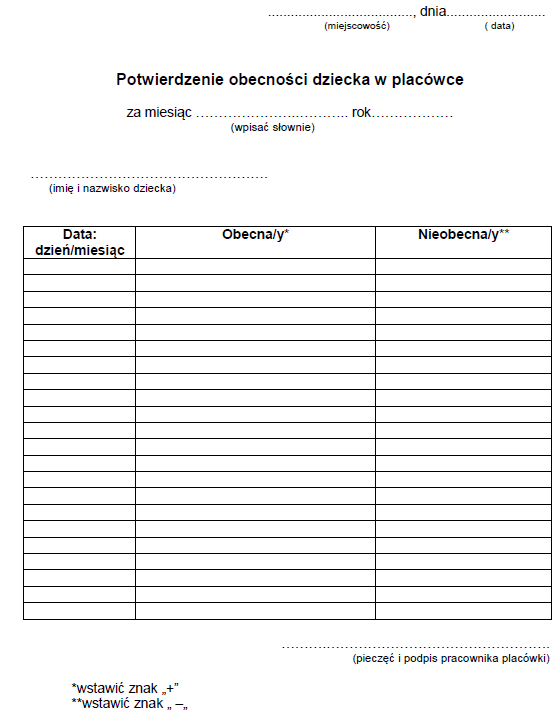 